О графике работы членов Красночетайской территориальной избирательной комиссии на июль 2020 годаВ соотвествии с Постановлением Центральной избирательной комиссии Российской Федерации от 04 марта 2020 года № 241/1792-7 «О размерах и порядке выплаты дополнительной оплаты труда (вознаграждения), а так же иных выплат в период подготовки и проведения общероссийского голосования по вопросу одобрения изменений в Конституцию Российской Федерации» Красночетайская территориальная избирательная комиссия р е ш и л а:1. Утвердить график работы членов Красночетайской территориальной избирательной комиссии на июль 2020 года (прилагается)Хĕрлĕ Чутайри территорири суйлав комиссийĕ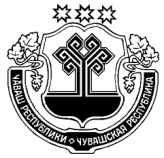 Красночетайская территориальная избирательная комиссияЙЫШĂНУРЕШЕНИЕ26.06.2018 г. № 112/413-2- 426.06.2018 г. № 112/413-2- 4Хĕрлĕ Чутай салис. Красные ЧетаиПредседательКрасночетайской территориальной избирательной комиссииС.И.КудряшовСекретарьКрасночетайской территориальной избирательной комиссииС.В.Ербулаткина